SStatistics Act 1907Portfolio:TreasurerAgency:Department of TreasuryStatistics Act 19071907/003 (7 Edw. VII No. 3)2 Sep 19071 Jan 1908 (see s. 1 and Gazette 1 Nov 1907 p. 3671)Statistics Act Amendment Act 19561956/062 (5 Eliz. II No. 62)4 Jan 19574 Jan 1957Decimal Currency Act 19651965/11321 Dec 1965Act other than s. 4‑9: 21 Dec 1965 (see s. 2(1)); s. 4‑9: 14 Feb 1966 (see s. 2(2))Reprint approved 17 Mar 1982 Reprint approved 17 Mar 1982 Reprint approved 17 Mar 1982 Reprint approved 17 Mar 1982 Financial Administration Legislation Amendment Act 1993 s. 111993/00627 Aug 19931 Jul 1993 (see s. 2(1))Financial Legislation Amendment Act 1996 s. 641996/04925 Oct 199625 Oct 1996 (see s. 2(1))Statutes (Repeals and Minor Amendments) Act (No. 2) 1998 s. 761998/01030 Apr 199830 Apr 1998 (see s. 2(1))Reprint 2 as at 6 Jun 2003 Reprint 2 as at 6 Jun 2003 Reprint 2 as at 6 Jun 2003 Reprint 2 as at 6 Jun 2003 Financial Legislation Amendment and Repeal Act 2006 s. 42006/07721 Dec 20061 Feb 2007 (see s. 2(1) and Gazette 19 Jan 2007 p. 137)Standardisation of Formatting Act 2010 s. 4 & 43(2)2010/01928 Jun 201011 Sep 2010 (see s. 2(b) and Gazette 10 Sep 2010 p. 4341)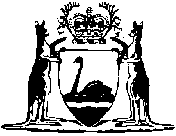 